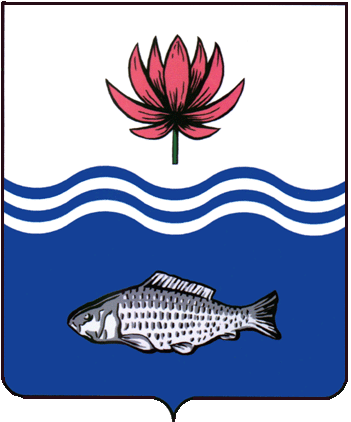 АДМИНИСТРАЦИЯ МО "ВОЛОДАРСКИЙ РАЙОН"АСТРАХАНСКОЙ ОБЛАСТИПОСТАНОВЛЕНИЕО внесении изменений в постановление администрации МО «Володарский район» от 11.01.2021 г. № 2 «О лимитах потребления энергетических ресурсов для организаций – получателей средств бюджета МО «Володарский район» на 2021 год»В соответствии с подпунктом 1 пункта 1 статьи 15 Федерального закона от 06 октября 2003 года № 131 - ФЗ «Об общих принципах организации местного самоуправления в Российской Федерации», в целях стимулирования ресурсосбережения поставщиками и потребителями коммунальных услуг организациями - получателями средств бюджета МО «Володарский район», администрация МО «Володарский район»ПОСТАНОВЛЯЕТ:1.В постановление администрации МО «Володарский район» от 11.01.2021 г. № 2 «О лимитах потребления энергетических ресурсов для организаций – получателей средств бюджета МО «Володарский район» на 2021 год» внести следующие изменения:1.1.Приложение № 1 к постановлению от 11.01.2021 г. № 2 изложить в новой редакции.2.Данное постановление считать неотъемлемой частью постановления от 11.01.2021 г. № 2 «О лимитах потребления энергетических ресурсов для организаций – получателей средств бюджета МО «Володарский район» на 2021 год».3.Сектору информационных технологий организационного отдела администрации МО «Володарский район» (Поддубнов) разместить настоящее постановление на официальном сайте администрации МО «Володарский район».4.Главному редактору МАУ «Редакция газеты «Заря Каспия» (Шарова) опубликовать настоящее постановление в районной газете «Заря Каспия».5.Настоящее постановление вступает в силу со дня его официального опубликования.6.Контроль за исполнением настоящего постановления возложить на  первого заместителя главы администрации МО «Володарский район» Курьянова Д.В.Глава администрации						       Х.Г. ИсмухановПриложение № 1 к постановлению администрацииМО «Володарский район» от 23.04.2021 г. № 526Верно:от 23.04.2021 г.N 526План потребления воды бюджетополучателями МО "Володарский район"                                                                                                                                         на 2021 год, м3План потребления воды бюджетополучателями МО "Володарский район"                                                                                                                                         на 2021 год, м3План потребления воды бюджетополучателями МО "Володарский район"                                                                                                                                         на 2021 год, м3План потребления воды бюджетополучателями МО "Володарский район"                                                                                                                                         на 2021 год, м3План потребления воды бюджетополучателями МО "Володарский район"                                                                                                                                         на 2021 год, м3План потребления воды бюджетополучателями МО "Володарский район"                                                                                                                                         на 2021 год, м3План потребления воды бюджетополучателями МО "Володарский район"                                                                                                                                         на 2021 год, м3План потребления воды бюджетополучателями МО "Володарский район"                                                                                                                                         на 2021 год, м3План потребления воды бюджетополучателями МО "Володарский район"                                                                                                                                         на 2021 год, м3План потребления воды бюджетополучателями МО "Володарский район"                                                                                                                                         на 2021 год, м3План потребления воды бюджетополучателями МО "Володарский район"                                                                                                                                         на 2021 год, м3План потребления воды бюджетополучателями МО "Володарский район"                                                                                                                                         на 2021 год, м3План потребления воды бюджетополучателями МО "Володарский район"                                                                                                                                         на 2021 год, м3План потребления воды бюджетополучателями МО "Володарский район"                                                                                                                                         на 2021 год, м3№ п/пНаименование учрежденияЯнварьФевральМартАпрельМайИюньИюльАвгустСентябрьОктябрьНоябрьДекабрьИтого1Администрация МО "Володарский район"135,00135,00135,00135,00300,00370,00370,00337,00335,00300,00205,00120,002877,002Комитет по физической культуре и спорту администрации МО "Володарский район"6,006,004,0017,00100,00100,00100,00100,0080,0050,0020,0010,00593,003МБОУ "Алтынжарская СОШ"125,00125,00145,00230,00250,00250,00300,00300,00280,00160,00140,00140,002445,004МБОУ "Володарская СОШ №1"100,00110,00120,00130,00130,00130,00150,00150,00130,00130,00110,00110,001500,005МБОУ "Володарская СОШ №2"102,00112,00112,00112,00122,00197,00197,00142,00137,00117,00117,00117,001584,006МБОУ "Зеленгинская СОШ"220,00230,00280,00300,00320,00350,00350,00350,00320,00280,00230,00230,003460,007МБОУ "Козловская СОШ" (здание школы)70,0070,00160,00160,00650,00770,00770,00770,00650,00160,00160,0070,004460,008МБОУ "Козловская СОШ" (здание детского сада)120,00120,00150,00150,00150,00150,00150,00150,00150,00150,00120,00120,001680,009МБОУ "Марфинская СОШ"50,0050,0050,0050,0070,0070,00160,00160,00120,00100,0070,0050,001000,0010МБОУ "Мултановская СОШ"40,0040,0040,0050,0050,00150,00150,00150,00150,0050,0040,0040,00950,0011МБОУ "Новинская СОШ"100,00100,00120,00170,00180,00180,00180,00180,00170,00120,00100,00100,001700,0012МБОУ "Сизобугорская СОШ"120,00120,00120,00120,00120,00120,00120,00120,00120,00120,00120,00120,001440,0013МБОУ "Тишковская СОШ"50,0050,0050,0050,0050,0070,0080,0080,0070,0050,0050,0050,00700,0014МБОУ "Тумакская СОШ"180,00190,00190,00190,00280,00280,00360,00390,00280,00190,00180,00180,002890,0015МБОУ "Цветновская СОШ"310,00320,00320,00360,00540,00608,00825,00828,00530,00370,00330,00330,005671,0016МБОУ ДОД ДШИ Володарского района5,006,007,007,008,0010,0010,0010,0010,008,008,008,0097,0017МБОУ ДОУ "Берёзка" п. Володарский 550,00550,00550,00800,00900,00900,001100,001100,00950,00500,00550,00550,009000,0018МБОУ ДОУ "Ивушка" с. Марфино55,0040,0045,0070,0070,0090,0098,0080,0080,0070,00105,0070,00873,0019МБУ "Районный центр культуры"25,0025,0025,0025,0025,0025,0025,0025,0025,0025,0025,0025,00300,0020МБУК "ЦБС" (библиотека)10,0010,0010,0010,0012,0012,0012,0012,0012,0010,0010,0010,00130,0021МКОУ "Новорычанская ООШ"90,0090,0090,0090,0080,0080,0080,0080,0080,0090,0090,0090,001030,0022МКОУ ДОД "Дом детского творчества" с. Марфино2,002,004,004,006,0016,0016,0016,006,004,002,002,0080,0023МОУДОД "Детско-юношеская спортивная школа" п. Володарский10,0010,0010,0010,0027,0028,0028,0027,009,005,003,003,00170,0024Спортивный и физкультурно-оздоровительный центр "Олимп"20,0020,0020,0020,0070,0075,0090,00100,0080,0015,0020,0020,00550,0025МКОУ "Болдыревская ООШ"20,0025,0025,0025,0025,0025,0030,0030,0030,0025,0025,0020,00305,0026МКОУ "Винновская ООШ"117,00117,00117,0090,0090,0090,00110,00130,00130,00117,00117,00117,001342,0027МКОУ "Костюбинская ООШ"8,008,008,008,008,008,008,008,008,008,008,008,0096,0028МКОУ "Маковская ООШ"20,0020,0025,0030,0040,0040,0040,0035,0035,0025,0020,0020,00350,0029МКОУ "Новокрасинская ООШ"5,005,005,008,0012,0017,0017,0017,0012,005,005,005,00113,0030МКОУ "Султановская ООШ"25,0025,0025,0035,0040,0040,0040,0040,0040,0035,0030,0030,00405,00Всего по учреждениям2690,002731,002962,003456,004725,005251,005966,005917,005029,003289,003010,002765,0047791,00